CCNR-ZKR/ADN/WP.15/AC.2/71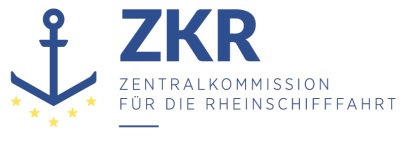 CCNR-ZKR/ADN/WP.15/AC.2/71 Add.1Allgemeine Verteilung17. Juni 2019Or.  ENGLISCHGEMEINSAME EXPERTENTAGUNG FÜR DIE DEM ÜBEREINKOMMEN ÜBER DIE INTERNATIONALE BEFÖRDERUNG VON GEFÄHRLICHEN GÜTERN AUF BINNENWASSERSTRAẞEN (ADN) BEIGEFÜGTE VERORDNUNG (SICHERHEITSAUSSCHUSS)(35. Tagung, Genf, 26. bis 30. August 2019)Punkt 1 der vorläufigen TagesordnungAnnahme der TagesordnungVORLÄUFIGE TAGESORDNUNG DER FÜNFUNDDREIßIGSTEN SITZUNG*,**,***die in Genf, Palais des Nations,von Montag, 26. August 2019, 10.00 Uhr, bis Freitag, 30. August 2019, 12.00 Uhr, stattfindet		Addendum		Liste der Unterlagen gemäß Tagesordnungspunkten und Anmerkungen	1.	Genehmigung der Tagesordnung	2.	Fragen im Zusammenhang mit den Arbeiten der Organe der Vereinten Nationen oder anderer OrganisationenDer Sicherheitsausschuss könnte sich über die Tätigkeiten anderer Organe und Organisationen informieren, die seine Arbeit betreffen.	3.	Durchführung des Europäischen Übereinkommens über die internationale Beförderung von gefährlichen Gütern auf Binnenwasserstraßen (ADN)a)	Status des ADNDer Sicherheitsausschuss wird über den Status des ADN informiert werden.	b)	Ausnahmegenehmigungen, Abweichungen und GleichwertigkeitenZum Zeitpunkt der Erstellung der Tagesordnung wurde zu diesem Unterpunkt kein Dokument vorgelegt.	c)	Auslegung der dem ADN beigefügten VerordnungDer Sicherheitsausschuss ist aufgefordert, über die Auslegung etwaiger mehrdeutig oder unklar empfundener Vorschriften der dem ADN beigefügten Verordnung zu beraten.	d)	SachkundigenausbildungDer Sicherheitsausschuss könnte das Protokoll über die zwanzigste Sitzung der informellen Arbeitsgruppe „Sachkundigenausbildung“ (ECE/TRANS/WP.15/AC.2/2019/5) prüfen.Es wird daran erinnert, dass die Vertragsparteien aufgefordert sind, dem Sekretariat der UN-ECE ihre Musterbescheinigungen zu übermitteln, damit das Sekretariat sie auf der Website einstellen kann. Die Länder werden ferner gebeten, ihre Prüfungsstatistiken zur Verfügung zu stellen.e)	Fragen im Zusammenhang mit KlassifikationsgesellschaftenDie Liste der von den ADN-Vertragsparteien anerkannten Klassifikationsgesellschaften kann über folgende Internetadresse abgerufen werden: www.unece.org/trans/danger/publi/adn/adnclassifications.html. 	4.	Änderungsvorschläge zu der dem ADN beigefügten Verordnunga)	Arbeiten der Gemeinsamen RID/ADR/ADN-TagungDer Sicherheitsausschuss wird gebeten zur Kenntnis nehmen, dass die Gemeinsame RID/ADR/ADN-Tagung in ihren Sitzungen von Frühjahr 2018, Herbst 2019 und Frühjahr 2019 Änderungsentwürfe zum RID/ADR/ADN angenommen hat. Diese Änderungsentwürfe sind in Dokument ECE/TRANS/WP.15/AC.1/150, Anlage IV, Dokument ECE/TRANS/WP.15/AC.1/152, Anlage II sowie Dokument ECE/TRANS/WP.15/AC.1/154, Anlage II wiedergegeben. Der Sicherheitsausschuss könnte diese Änderungsvorschläge unter Berücksichtigung der von der Arbeitsgruppe „Beförderung gefährlicher Güter“ (WP.15) in ihrer 105. und 106. Sitzung angenommenen Änderungsvorschläge (ECE/TRANS/WP.15/244, Anlage I, und ECE/TRANS/WP.15/246, Anlage) prüfen.Der Sicherheitsausschuss könnte zur Kenntnis nehmen, dass die Gemeinsame RID/ADR/ADN-Tagung in ihrer nächsten Sitzung im Herbst 2019 Vorschläge zur Harmonisierung mit der in Dokument ECE/TRANS/WP.15/AC.1/2019/22 und Add.1 enthaltenen 21. revidierten Edition der UN-Empfehlungen für die Beförderung gefährlicher Güter prüfen wird.b)	Weitere ÄnderungsvorschlägeFolgende Änderungsvorschläge wurden eingereicht:	5.	Berichte informeller ArbeitsgruppenDer Sicherheitsausschuss wird gebeten, den Bericht über die vierte Sitzung der informellen Arbeitsgruppe „Membrantanks“ zu prüfen (ECE/TRANS/WP.15/AC.2/2019/22).Der Sicherheitsausschuss wird gebeten, den Bericht über die dritte Sitzung der informellen Arbeitsgruppe „Load-on-Top in Binnenschiffen“ zu prüfen (informelles Dokument INF.5).Berichte informeller Arbeitsgruppen, die nach der Verteilung dieser erläuterten Tagesordnung eingehen, werden als informelle Dokumente vorgelegt.	6.	Arbeitsprogramm und SitzungsplanDie dreiundzwanzigste Sitzung des ADN-Verwaltungsausschusses findet am 30. August 2019 ab 12.00 Uhr statt.Die sechsunddreißigste Sitzung des ADN-Sicherheitsausschusses findet voraussichtlich vom 27. bis 31. Januar 2020 in Genf statt. Die vierundzwanzigste Sitzung des ADN-Verwaltungsausschusses ist für den 31. Januar 2020 anberaumt. Letzter Termin für die Einreichung von Dokumenten für diese Sitzungen ist der 1. November 2019.	7.	VerschiedenesDer Sicherheitsausschuss wird gebeten, alle sonstigen relevanten Fragen unter diesem Tagesordnungspunkt zu erörtern.	8.	Genehmigung des SitzungsprotokollsDer Sicherheitsausschuss wird gebeten, das Protokoll über seine fünfunddreißigste Sitzung auf der Grundlage eines Sekretariatsentwurfs zu genehmigen.***ECE/TRANS/WP.15/AC.2/71 (Sekretariat)Vorläufige TagesordnungECE/TRANS/WP.15/AC.2/71/Add.1 (Sekretariat)Liste der Unterlagen gemäß Tagesordnungspunkten und AnmerkungenInformelles Dokument INF.1 (Sekretariat)Liste aller Unterlagen gemäß TagesordnungspunktenHintergrunddokumenteECE/TRANS/258 Teil I und IIADN 2019ECE/TRANS/WP.15/AC.2/70Protokoll über die vierunddreißigste Sitzung des ADN-SicherheitsausschussesInformelles Dokument INF.2 (Deutschland)Auslegung der dem ADN beigefügten Verordnung - Entgasen von TankschiffenInformelles Dokument INF.4 (Informelle Arbeitsgruppe der Empfohlenen ADN-Klassifikationsgesellschaften)Inhalt der SchiffsakteECE/TRANS/WP.15/AC.2/2019/18 (Österreich)Korrekturen zum ADN 2019ECE/TRANS/WP.15/AC.2/2019/19 (Frankreich und Deutschland)1.1.3.6 und 1.10.4 des ADN – Freistellungen im Zusammenhang mit der Beförderung von gefährlichen Gütern der Klasse 7ECE/TRANS/WP.15/AC.2/2019/20 (Frankreich)Feuerlöscheinrichtung an Bord eines Verbandes (schiebendes Fahrzeug oder nicht motorisierter Leichter) oder an Bord eines einzelnen (nicht motorisierten) LeichtersECE/TRANS/WP.15/AC.2/2019/21 (ZKR)Korrekturen zum ADN 2019ECE/TRANS/WP.15/AC.2/2019/23 (Deutschland)Unterabschnitt 1.1.3.6 ADN – Freistellungen im Zusammenhang mit den an Bord von Schiffen beförderten MengenECE/TRANS/WP.15/AC.2/2019/24 und informelles Dokument INF.3 (Frankreich)Berichtigung von Unstimmigkeiten in den Mustern der ZulassungszeugnisseECE/TRANS/WP.15/AC.2/2019/26 (Frankreich)Aktualisierung der Schiffskontrolllisten gemäß Absatz 1.8.1.2.1ECE/TRANS/WP.15/AC.2/2019/27 (CEFIC)Änderungsvorschlag zu UN-Nr. 2057 (Tripropylen) in Tabelle CECE/TRANS/WP.15/AC.2/2019/28 
(EBU und ESO)Änderung von 8.1.2.3 Mitführen von Dokumenten (Tankschifffahrt) - Übergangsvorschriften -ECE/TRANS/WP.15/AC.2/2019/29 
(Niederlande)Schlauchleitungen für LNGECE/TRANS/WP.15/AC.2/2019/30 
(EBU und ESO)Änderung von 8.1.2.3 Mitführen von Dokumenten (Tankschifffahrt)ECE/TRANS/WP.15/AC.2/2019/31 
(EBU und ESO)Änderung von 8.1.2.2 Mitführen von Dokumenten (Trockengüterschifffahrt)ECE/TRANS/WP.15/AC.2/2019/32 
(EBU und ESO)Änderung von 7.1.4.1 Begrenzung der beförderten MengenECE/TRANS/WP.15/AC.2/2019/33 (CEFIC)Begriffsbestimmung für Gasrückfuhrleitung (an Land) in 1.2.1 ADNECE/TRANS/WP.15/AC.2/2019/34 (CEFIC)Umweltgefährdende Stoffe mit einem Flammpunkt über 60°C bis höchstens 100°C, die der UN-Nummer 3082 oder der Stoffnummer 9003 zugeordnet sind